Основы программирования – loftblogСодержание:1. Основы программирования – #0 – Введение……………………………………………………………………………………… 12. Основы Программирования – #1 – Логика. Алгоритмы……………………………………………………………… 13. Основы Программирования – #2 – Типы данных……………………………………………………………………………… 24. Основы Программирования – #3 – Основные структуры данных………………………………………… 75. Основы Программирования – #4 – Функции……………………………………………………………………………………… 106. Основы Программирования – #5 – Арифметические и логические выражения……… 137. Основы Программирования – #6 – Условия……………………………………………………………………………………… 158. Основы Программирования – #7 – Циклы…………………………………………………………………………………………… 189. Основы Программирования – #8 – Инструменты для программиста……………………………… 2410. Основы Программирования – #9 – Графика…………………………………………………………………………………… 2511. Основы Программирования – #10 – События………………………………………………………………………………… 2712. Основы Программирования – #11 – Первая программа (Калькулятор на JavaScript)……………………………………………………………………………………………………………………………………………………………………… 2713. Основы Программирования – #12 – Баги………………………………………………………………………………………… 3214. Основы Программирования – #13 – Заключение………………………………………………………………………… 33Основы программирования – #0 – ВведениеПрограммист – человек, который пишет команды для устройств, которые выполняют определенные действия.Нас везде окружают программируемые устройства.Даже самый сложный процесс можно разбить на подзадачи и добиться его постепенно!!!Основы Программирования – #1 – Логика. АлгоритмыЛогика – это правильное, рациональное мышление.Алгоритм – это последовательность команд, то есть набор инструкций описывающий порядок действий для достижения конкретного результата.Программа – это набор инструкций, которые идут друг за другом.Программа – это алгоритм + структура данных!!!Команды (инструкции) – называются statements – это наименьшая часть программы выполняющая конкретный программный код!!!Команда – это задача, которую компьютер должен выполнить!!!Из них состоит вся программа!!!Чтобы компьютер понял команды для него нужно максимально подробно их писать!!!Чем больше инструкций программы, тем программа лучше будет отвечать ожидаемым от нее параметрам!!!!Программирование как и реальная жизнь не стоит на месте, а постоянно изменяется, расширяется функционал и т.д.Программирование – это очень жизненная вещь, требующая постоянного дополнения – этот процесс бесконечный!!!Алгоритмы бывают трех видов:1. Линейный – это когда каждое действие идет друг за другом.действие_1 -> действие_2 -> действие_3 -> действие_4 -> и т.д.2. Циклический – когда действия повторяются по циклу|--> действие_1 -> действие_2 -> действие_3 ->-----||--------<---<---<--действие_4---<---<---<---<-----|3. Ветвление – выбор логики действий:     |-> на лево;Идти |-> на право;     |-> прямо.4. Комбинированный – все три вида соединяются, переплетаются и т.д.Каждая программа – это сложный набор инструкций, где есть все эти алгоритмы!!!Программирование – это креативность прежде всего.Если программа написана с малым набором команд – она легче, но она сложнее в доработке!!!И наоборот – с большим количеством – тяжелее на оперативную память, но ее потом намного легче доработать и усовершенствовать.DRY (don't repeat yourself) – никогда не повторяй себя!!!!Все программы – это порядок действий!!!Основы Программирования – #2 – Типы данныхВсю информацию, которую нам можно описать с помощью программирования нам можно осуществить с помощью данных.Данные – это информация формализованная для передачи и обработки компьютером!!!У данных бывают:1. Типы – всего три:1) Целое число int (integer)2) Дробное число (с плавающей точкой после запятой) float3) number – это просто число и целое и дробное в JavaScript4) double – числа с плавающей точкой двойной точности!!!5) Строка – фрагмент текста, последовательность символов в строке!!!Она может состоять из букв, символов, чисел, знаков – из любых символов!!!Обычно в одинарных или двойных кавычках 'строка' и "строка" – если строка началась с одинарных то и заканчивать нужно также.Одинарные кавычки называются апострофы!!!!Если апострофы нужны внутри строки!!!!'it's cloudy day'То применяется метод экранирования \''it\'s cloudy day'Теперь эту строку компьютер интерпретирует правильно!!!Строки можно склеиватьКоманды в языках программированияchar – строка в phytonstring – строка в JavaScriptУ каждого символа в строке есть свой номер, который соответствует его позиции. Его можно использовать для того, чтобы узнать отдельный символ или вырезать его с определенной строки.Отсчет ведется с нуля!!!!НапримерСимвол "н" соответствует номеру 4!!!!Обычно индекс указывают в квадратных скобках!!!!Если сделать два индекса можно получить срез строки!!!Например[4:6] = "ный"В pythonprint(type(24))print(type(24.3))Консоль<type 'int'><type 'float'>[Finished in 1.4s]Пример 2:print(type(24))print(type(24.3))print('It\'s cloudy day')Результат в окне консоли:<class 'int'><class 'float'>It's cloudy day[Finished in 0.1s]Вывод символа строкиprint('LOFTBLOG'[4])РезультатBВывод отрезка строкиprint('LOFTBLOG'[4:8]) #вывод с 4 по 8 символов!!!РезультатBLOGПример 2print('LOFTBLOG'[:4]) #вывод с 0 по 4 символов!!!print('LOFTBLOG'[4:]) #вывод с 4 по последний символ!!!РезультатLOFTBLOGВ JavaScriptВ конце строчки нужно обязательно ставить ";" в отличии от Pythonconsole.log(); //выведение в консоль.charAt(n);  //выведение из строки символа номер nНапримерconsole.log('LoftBlog'.charAt(4));Результат"B"Обрезать строку можно с помощьюМетод 1 – команда substring(n)substring(n); //выделение всех символов после nНапримерconsole.log('LoftBlog'.substring(4));Результат"Blog" //выделение всех символов после 4!!!Пример 2console.log('LoftBlog'.substring(4,6)); //выделение всех символов с 4 по 6!!!Результат"Bl"Второй метод – slice()console.log('LoftBlog'.substring(4)); //выделение всех символов после 4!!!Консоль:"Blog"В этом методе можно указывать минусовые значения!!!console.log('LoftBlog'.substring(-6)); //выделение 6-ти символов от конца строки!!!Результат"ftBlog"Третий метод – substr(n,m)substr(1,4) //здесь обязательно нужно указывать начальную позицию 1 и сколько символов нужно отрезать = 4!!!Напримерconsole.log('LoftBlog'.substr(2,5));Результат"ftBlo"3) Булевой тип данных (логический) – ИСТИНА или ЛОЖЬВопрос, принимающий только один вариант ответа – ДА или НЕТ.В языках программирования они имеют всего два значенияtrue – ИСТИНАfalse – ЛОЖЬВ Python тип данных определяется с помощью команды type()print(type(True))print(type(False))Результат<class 'bool'> #булевой(логический) тип данных<class 'bool'> #булевой(логический) тип данныхВ JavaScript тип данных определяется с помощью команды typeofconsole.log(typeof true); //определение типа данныхconsole.log(typeof false); //определение типа данныхРезультат"boolean" //булевой(логический) тип данных"boolean" //булевой(логический) тип данныхЧто в JavaScript что в Python символы приравниваются с помощью двойного равно «==»Например в JavaScriptconsole.log(3==3);console.log(3==4);РезультатtruefalseНапример в Pythonprint(3==3)print(3==4)РезультатTrueFalseОпределение типов данных в Pythonprint(type(123.24))Результат<class 'float'>Или строкаprint(type('Privet'))Результат<class 'str'>Или булевое значениеprint(type(True))Результат<class 'bool'>Перевод из одного типа в другой1. Команда int() - integer преобразует дробные числа в целые!!!Напримерprint(int(45.456))Результат452. Команда float() преобразует целое число в дробное!!!Напримерprint(float(45))Результат45.0Строкаprint(type(str(45)))Консоль<class 'str'>3. Команда bool() преобразует в булевое значение!!!print(bool(45)) #число преобразуется в значение ИСТИНАprint(bool(0)) #0 преобразуется в значение ЛОЖЬКонсольTrueFalseПреобразование типов данных в JavaScriptconsole.log(typeof(15));console.log(typeof('Петр Николаевич'));console.log(String('152323'));console.log(Boolean(45));console.log(Number('Петр Николаевич'));console.log(Number(true));console.log(Number(false));Консоль"number""string""152323"trueNaN10В основном всего три типа данных1. Строка – это текстовые данные2. Буль – логическое значение ИСТИНА или ЛОЖЬ3. Число – числовые данныеТипизация данных есть:1. Слабая – невозможность быстро переводить одни типы данных в другие.В JavaScript слабая типизация данных – нет специальной команды!!!2. Сильная – возможность быстро переводить одни типы данных в другие.В Python сильная типизация данных – с помощью команды type() можем ввести конкретный тип данных и перевести его в другой!!!2. Сильная типизация данных – это определенная надежность разрабатываемой программы!!!Она защищает программиста от простых, но трудно обнаруживаемых ошибок!!!!С опечатками и невнимательностью!!!Есть еще1. Динамическая – когда переменная связывается с типом данных в момент присваивания значения, а не в момент объявления переменной!!!В языке JavaScript2. Статическая – когда переменная в любом участке кода, если она была привязана к конкретному типу данных, то она с этим топом данных и остается!!! Она не может его ПОМЕНЯТЬ!!!!В языке Java.Одна и та же переменная может принимать разные значение и разные типы данных!!!!2. СтруктурыВ phytonprint() – перевести в консоль.type() – тип числа.Чтобы отобразить в консоли результат нужно нажать:1. Ctrl + S (сохранить)2. Ctrl + B (обновить)В JavaScriptconsole.log()– отобразить в консоли результатtypeof – тип числа.Основы Программирования – #3 – Основные структуры данныхСтруктура данных – это структура, позволяющая обрабатывать множество однотипных или логически связанных данных.Самая простая структура данных – это переменная!!!Переменная – это именованные и определенные ячейки памяти, в которые мы можем сохранять любые данные!!! и которые мы можем использовать в нашем коде в дальнейшем!!!!Переменные нужны для того, чтобы запоминать фрагменты данных в программе!!!!Для того, чтобы создать или объявить переменную в JavaScript используется ключевое словоvar после которого через пробел записывается имя переменной!!!var nameДля того, чтобы записать значение переменной используется оператор присваивания, как знак равно в JavaScript!!!var name = "milhouse"Имя простой переменной характеризует номер ячейки – одной или нескольких, где хранится ее значение!!!!Простая переменная может быть разного пита данных – число, строка, логические, буль!!!Существует правило – как можно и как нельзя называть переменные:- любые буквы и цифры;- имя не может начинаться с цифры;- знаки "-", "/", "#", "@" – использовать нельзя!!!!- пробелы использовать нельзя!!!!- знак подчеркивания "_" использовать вместо пробела можно!!!!- заглавные и строчные буквы – различаются!!!! Например Dogs и dogs – это совершенно разные переменные!!!!- нельзя имена переменных обозначать именами уже существующих команд!!! Например print() в python.Переменные на языке Pythonname = 'Milhouse'print(name)Консоль:Milhouse[Finished in 0.1s]Переменные на языке JavaScriptvar name = 'Milhouse';console.log(name);Консоль:"Milhouse"undefinedПример 2var questionName = prompt('Как вас зовут?'); //задание переменной questionNameconsole.log(questionName); //вывод в консоль значения введенного в переменную questionNameВывод:Как вас зовут?"Петр"undefinedВторая структура данных – это массив!!!Массив – это набор фиксированного количества элементов одного типа, имеющие возможность прочитать или записать элемент по индексу!!!!Если нужно держать много данных в одном месте – их можно поместить в массив!!!В язык JavaScript (со слабой и динамической типизацией данных) в массив можно добавлять любые переменные или типы данных – числа, строки, другие массивы и все это одновременно!!!!В других языках – в массив можно добавлять только элементы одного типа данных!!!!Каждый элемент массива имеет свой индекс!!!Индекс обеспечивает прямой доступ к любому элементу массива!!!Элементами массива могут быть как простые так и структурированные данные!!!!Например, массив массивов – многомерный массив!!!Число индексов массива обозначает его размерность – одномерный, двухмерный (один массив вложен в другой массив!!!), трехмерный и т.д.В JavaScript массив записывается в виде//элементы     0         1        2         3       4var list = ['cheese', 'milk', 'limonade', 'tea', 'apple']console.log(list);Консоль:["cheese", "milk", "limonade", "tea", "apple"]undefinedТеперь из данного массива любой элемент можно вытащить с помощью индексов!!!!Например//             0         1        2         3       4var list = ['cheese', 'milk', 'limonade', 'tea', 'apple']console.log(list [1]);console.log(list [0]);Консоль:"milk""cheese"undefinedВ двухмерных массивах нужно указыватьlist [2][3]Например в Python#эллементы массива     0          1productMiniList = ['lemonade','Coca-Cola'] ##эллементы массива 0      1      2          3           4productList = ['apple','milk','chese',productMiniList,'tea'] #print(productList[3][1]) #вывод в консоль элемента 3 массива productList[] элемента 1 подмасисва productMiniList []РезультатCoca-ColaВ JavaScript//эллементы массива        0          1var productMiniList = ['lemonade','Coca-Cola'];//эллементы массива   0      1       2          3           4var productList = ['apple','milk','chese',productMiniList,'tea'];console.log(productList[0]); //вывод нулевого элемента массива productList[]console.log(productList[3][1]); //вывод третьего элемента массива productList[] первого элемента подмассива productMiniList[]Вывод:"apple""Coca-Cola"Структур данных на самом деле больше – очереди, стейки, списки, хэши, таблицы и др.Но основные – это переменные и массивы!!!Д/з – придумать и записать массивvar loft = ['лучшие уроки даёте','за урок!', 'Спасибо,','очень хорошо у вас получается',' продолжайте.'];var blog = ['Агонь.','очень крутых программистов', 'все хорошо', loft,' но зачем так тыкать по', 'мышке или тачпаду?'];var author = ['Грачев Виталий','Николай Чернобаев','Серж Смайлов'];console.log(loft[2]);console.log(blog [3][1]);console.log(author [1]);Вывод:"Спасибо,""за урок!""Николай Чернобаев"undefinedОсновы Программирования – #4 – ФункцииПрограмма состоит из алгоритма!!!Алгоритм состоит из команд, переменных и функций!!!Функция – это именованная отдельно вызванная часть кода, которая решает конкретную задачу и создана для того, чтобы не повторять одну и ту же последовательность команд, инструкций несколько раз!!!!И к которой можно обратиться из любой части программы в любое удобное время!!!Функция – это алгоритм в алгоритме!!! Ее можно вызвать в любой удобный момент!!!Команда – это вызов функции!!!!Командой в одном алгоритме можно вызвать функцию, которая будет читать другой алгоритм!!!Параметрам функции можно передавать переменные – числа, строки и т.д!!!!Переменные внутри функции называются аргументами!!!!У человека функция – ходить, тогда переменная – обувь!!!В зависимости от того, когда функция запущена, зимой – ботинки, летом – босоножки и т.д.При вызове функции язык программирования находит содержащиеся в ней команды и выполняет их!!!!После этого программа возвращается в строке, откуда функция была вызвана и переходит к следующей команде.Вызывать можно не только функции, которые идут в комплекте с языком программирования!!!print() – команда или функция вывода в консоль.Но мы можем создавать и свои собственные функции!!!Чтобы создать функцию нужно записать наш алгоритм в определенной обертке и дать ей имя, а потом вызвать ее с помощью команды этого имени!!!Чтобы всегда ее можно было вызвать как только она понадобится!!!В Python определение новой функции начинается с ключевого словаdef после которого идет название функции, напримерdef greeting()В скобочках функции () – можно передавать какие-то параметры, аргументы, которые будут использоваться внутри функции!!!!В Pythondef greeting():print('Hello!')КонсольErrorВ JavaScriptfunction greeting() {console.log('Hello!');}greeting();Консоль"Hello!"undefinedНапример в Pythondef greeting():    print('Hello it\'s Python function!')greeting() #вывод функцииКонсольHello it's Python function![Finished in 0.3s]Например в JavaScriptfunction greeting() {console.log('Hello, it\'s JavaScript function!');}greeting();Консоль"Hello, it's JavaScript function!"greeting(a, b, c); –  функция!!!a, b, c – параметры функции!!!height(1,45);Например в JavaScriptfunction height(m,cm) {var total=(100*m)+cm;console.log(total + ' см');}Консоль145 cmКонкатенация – операция склеивания объектов линейной структуры, обычно строк.В Pythondef height(m,cm):    total = (m * 100) + cm    print(str(total) + ' cm tall')height(1,70)Консоль170 cm tall[Finished in 0.1s]В JavaScriptfunction height(m,cm) {  var total = (100*m)+cm;console.log(total + ' cm tall');};height(1,70);Консоль"170 cm tall"Пример 2function height(m,cm) {  var total = (100*m)+cm;console.log(total, ' cm tall');};height(1,70);Консоль170" cm tall"Пример 3var m=parseInt(prompt('Введите количество метров'));var cm=parseInt(prompt('Введите количество сантиметров'));function height(m,cm) {  var total = (100*m)+cm;console.log(total+ ' cm tall');};height(m,cm);Консоль'Введите количество метров'13'Введите количество сантиметров'10"1310 cm tall"Чтобы функция возвращала значение нужно добавить команду return и значение, которое нужно вернуть!!!!Возвращение результатов функции нужно для того, чтобы возвращать определенный промежуточный результат вычисления.Возвращение результатов функции в JavaScriptfunction calc(a,b) {var sum = a + b;return sum;};calc(4,5);Консоль9Пример в Pythondef calc(a,b):    total = a+b    return totalprint(calc(4,5))Консоль9Пример 2 в Pythondef calc(a,b):    total = a+b    return totalprint(calc(4,5))Консоль9Пример 2 в JavaScriptfunction calc(a,b) {var sum = a+b;return sum;};console.log(calc(4,5));Консоль9Д/з  – Придумать свою произвольную функцию, которая реально помогает что-то делать!!!var age = 15;if (age == 15) {     console.log ("Да, тебе уже 15!");};Консоль"Да, тебе уже 15!"undefinedПример 2var age = 15;if (age >= 18) {     console.log ("Достигнут возраст совершеннолетия");} else {     console.log ('Ещё нет восемнадцати');};КонсольErrorПример 3var age = 15;if (age<16) {     console.log ('Скорее всего вы учитесь в школе');} else if (age>18) {     console.log ('Скорее всего вы – студент универа ');} else {     console.log ('Скорее всего вы – студент колледжа, ил учитесь в школе');};КонсольErrorОсновы Программирования – #5 – Арифметические и логические выраженияАрифметические операции:* – умножение;/ – деление;+ – сложение;- – вычитание.В Node.js12+3>1512-3>9Если несколько арифметических операций выполняются одна с другой то результат зависит от их порядка. Умножение и деление (*, /) имеют более высокий приоритет.В Node.jsvar cookies = 8;var apples = 4;var food = cookies + apples;console.log(food)Консоль12Логические выраженияРезультатом вычисления которых является ИСТИНА либо ЛОЖЬДля логических выражений используются операторы сравнения:>, <, =, >=, <=, <<, >>, !=.В Node.js> 3==3true> 3==2false> var age = 7;undefined> age == 7;true> age > 11;false> age < 18;true>Логические операции построенные при помощи логических операций называются сложными.var age = 14;var height = 150;(age > 10) && (height > 120);> var age = 14;undefined> var height = 150;undefined> (age > 10) && (height > 120);true> (age > 10) && (age < 18);true> (age > 10) || (height > 160);trueД/зvar age = 18;var height = 185;(age > 16) && (height > 170);КонсольErrorВ Node.js> var age = 18;undefined> var height = 185;undefined> (age > 16) && (height > 170);true>Основы Программирования – #6 – УсловияАлгоритм ветвление – выбор одного из нескольких условий!!!Чтобы наша программа была умной – в определенной ее точке должно приниматься логическое решение.Чтобы осуществить такое решение программисту в коде нужно задать одно или больше логических условий!!!Которые будут выполнены и проверены программой!!!И одного или несколько действий, которые будут выполнены если условие будет ИСТИНА – true или ЛОЖЬ – false.На основе результата true или false можно принимать решение какую часть программы выполнять дальше – это называется ветвлением!!!!Для осуществления ветвления в языках программирования есть условные операторы!!!В большинстве языков есть три варианта логического выбора условных операторов:1. Единственный выбор – if2. Двойной выбор – if/else3. Множественный выбор – else if, switch, elif1. Единственный выбор – это утверждение с использованием оператора if содержит в себе условие с логическим выражением, в котором происходит логическое сравнение данных!!! В результате выбирается дальнейшее действие!!!if -> |-> true – выполняется соответствующий код!!!   -> |-> false – выполняется другой код!!!2. Двойной выбор – когда вместе с if используется elseif   -> |-> true – выполняется один блок команд!!!else   -> |-> false – выполняется другой блок команд!!!else – это опциональный оператор и он может быль только один во всем выражении!!!!3. Множественный выбор – позволяет выполнить множественную проверку выражения!!!!И выполнить конкретный блок кода, как только результат будет считаться ИСТИНОЙ.В языке Pythonvalue = 15if (value == 15) : print("Yes!")print("Nothing")КонсольYes!NothingПример 2value = 10if (value == 15) : print("Yes!")print("Nothing")КонсольNothingВ JavaScriptvar year = 2017;if (year != 2017) {console.log('А вот и нет! Год другой!');}console.log('Скоро или уже 2017!');Консоль"Скоро или уже 2017!"Пример 2var year = 2016;if (year != 2017) {console.log('А вот и нет! Год другой!');}console.log('Скоро или уже 2017!');Консоль"А вот и нет! Год другой!""Скоро или уже 2017!"2. Двойной выборvar year = 2016;if (year != 2017) {console.log('А вот и нет! Год другой!');} else {console.log('Все верно! Уже 2017!');}console.log('Скоро или уже 2017!');Консоль"А вот и нет! Год другой!""Скоро или уже 2017!"Пример 2var year = 2017;if (year != 2017) {console.log('А вот и нет! Год другой!');} else {console.log('Все верно! Уже 2017!');}console.log('Скоро или уже 2017!');Консоль"Все верно! Уже 2017!""Скоро или уже 2017!"В языке Pythonvalue = 10if (value == 15) :    print("Yes!")else :    print("No!")print("Nothing")КонсольNo!Nothing[Finished in 0.1s]3. Множественный выбор (используется оператор elif в Python)value = 30if (value == 15) :    print("Yes! It's 15")elif (value == 20) :    print("Yes! It's 20")elif (value == 25) :    print("Yes! It's 25")elif (value == 30) :    print("Yes! It's 30")else :    print("No! This is a strange value!")КонсольYes! It's 30[Finished in 0.1s]Пример 2value = 23if (value == 15) :    print("Yes! It's 15")elif (value == 20) :    print("Yes! It's 20")elif (value == 25) :    print("Yes! It's 25")elif (value == 30) :    print("Yes! It's 30")else :    print("No! This is a strange value!")КонсольNo! This is a strange value![Finished in 0.1s]Множественный выбор в JavaScriptФункция elif в Pythone – это сокращенная else if в JavaScriptПримерvar year = 2017;if (year == 2017) {console.log('Все верно! Уже 2017!');} else if (year == 2016) {console.log('Да! Но скоро уже 2017!');} else if (year <= 2015) {console.log('Ой! Вы откуда-то из прошлого!');} else {console.log('Скорее всего вы заглядываете в будущее!');};Консоль"Все верно! Уже 2017!"Пример 2var year = 2016;if (year == 2017) {console.log('Все верно! Уже 2017!');} else if (year == 2016) {console.log('Да! Но скоро уже 2017!');} else if (year <= 2015) {console.log('Ой! Вы откуда-то из прошлого!');} else {console.log('Скорее всего вы заглядываете в будущее!');};Консоль"Да! Но скоро уже 2017!"Синтаксис switchvar year = 2017;switch (year) {case 2017:console.log('Все верно! Уже 2017!');break;case 2016:console.log('Да! Но скоро уже 2017!');break;case 2015:console.log('Ой! Вы откуда-то из прошлого!');break;default:console.log('Скорее всего вы заглядываете в будущее!');};Консоль'Все верно! Уже 2017!'В функции switch () можно сравнивать только точные значения!!! Диапазон задать невозможно!!! В отличии от else if (year <= 2015)!!!!Д.з – Придумать аналогичные условия else if в JavaScript и elif в PythonОсновы Программирования – #7 – ЦиклыЦиклы используются для указания повторять действия пока условие является истинным!!!!Пока условие ИСТИНА то цикл повторяется и повторяется бесконечно!!!В случае условия ЛОЖЬ – цикл прекращается!!!Цикл обозначает какие блоки кода нужно повторять и сколько раз!!!Или до каких условий!!!!Они используются для удобства и неиспользования для одних и тех же блоков кода многократно!!!!НапримерЦикл – мыть грузную посудуУсловие – пока грязная стопка не закончится!!!!Цикл состоит из трех частей1. Оператор – это название цикла!!!2. Условие – это то при каких обстоятельствах цикл должен работать!!!3. Тело – это код цикла, который должен сработать, если цикл прошел проверку!!!Итерация – это повторение цикла!!!Если нам нужно чтобы цикл повторился 10 раз – то это 10 итераций!!!Типы циклов:1. Безусловные циклы – цикл в котором пропущено условие!!!То есть он бесконечно крутится/повторяется!!! На практике не используются – так как компьютер повиснет!!!!2. Условные циклы:1) С предусловием while – этот цикл выполняется пока истинное некоторое условие перед началом самого цикла!!!Цикл while выполняется пока выполняется заданное условие!!! Если ИСТИНА цикл – повторяется, ЛОЖЬ – цикл заканчивается!!!Если в условие цикла while задать значение ИСТИНА то оно никогда не станет ложным и цикл превратится в бесконечный цикл!!!2) Цикл с пост условием – цикл do... while – это цикл, в котором условие выполняется после проверки тела цикла!!! То есть его тело всегда выполняется хотя бы один раз!!!3) Цикл со счетчиком – цикл for – эти циклы повторяют блок команд заданное количество раз!!!Циклы for хороши, когда количество повторений известны заранее!!!В цикле for некоторая переменная называемая счетчиком, изменяет свое значение от некоторого начального до некоторого конечного значения с определенным шагом!!!!И для каждого значения эта переменная и тело цикла выполняются один раз!!!Условие проверяется перед каждой итерацией цикла!!!После успешной проверки выполняется код в теле цикла!!!Если проверка не прошла – код не выполняется!!!И код выполняется со следующей строки после цикла!!!!После выполнения счетчика переменная счетчика обновляется перед началом следующей итерации!!!Если условие цикла не выполняется – цикл не запускается!!!Если условие цикла выполняется всегда – образуется бесконечный цикл.Цикл for – это самый универсальный используемый цикл!!!Порядок выполнения цикла for1. Инициализация – создание и инициализация используемых переменных!!!2. Условие – проверяется выполнение условия!!!Если оно не выполняется происходит выход из цикла!!!3. Блок кода (тело цикла) – происходит выполнение цикла!!!4. Обновление – происходит обновление управляющих переменных, которые мы задали в начале5. Переход к пункту 2 – Условие!!!4) Цикл просмотра – for in – представляет собой запись инструкции вида выполнить операцию x для всех элементов, входящих во множество y.Этот цикл используется для перечисления полей, названий, массивов или объектов!!!Объект – это структура данных!!!Он описывается как список свойств и значений!!!Объект – МашинаСписок свойств – колеса, руль, цвет.Методы – это функции объекта – ехать, стоять.Цикл for in возвращает имеющиеся индексы, а не их значения!!!По которым затем можно получить уже сами значения!!!В различных языках программирование синтаксис данного цикла различен!!!5) Цикл с выводом из середины – breakМногие языки программирования имеющие в своем составе циклические конструкции имеют специфические команды, позволяющие нарушать порядок работы этих конструкций!!!!1. Команда досрочного выхода из цикла – break – применяется когда необходимо прервать выполнение цикла, когда условие выхода из цикла еще не достигнуто!!!Эта команда завершает цикл даже бесконечный!!!Вызов команды break внутри цикла приводит к его мгновенному завершению!!!! Даже если условие дает ИСТИНА!!!Все команды после вызова цикла break – игнорируются!!!!2. Команда пропуска итерации – continue – эта команда сразу переходит к следующему повтору цикла!!!Применяется когда в теле цикла необходимо пропустить все команды до конца тела цикла!!! При этом сам цикл прерываться не должен!!!Условие продолжения или выхода должно вычисляться обычным образом!!!Команда continue прекращает выполнения текущей итерации цикла и переходит к следующей минуя все последующие команды в теле цикла!!!!Эта команда сокращает вложенность сложных проверок и используется редко.Она полезна, когда вначале итерации мы понимает что текущая итерация не может быть полезной и нужно сразу же переходить к следующей!!!Командой continue можно пропустить вопрос не выходя из самого цикла!!!Эта команда говорит, что нужно завершить текущий повтор цикла и сразу же перейти к следующему!!!Эти команды и служат для управления ходом выполнения цикла!!!Пример 1 в Python – Цикл с предусловием whiledigit = 1while digit <= 100:    print(str(digit) + ' ok!')    digit = digit + 1print(str(digit) + ' more than 100!')Консоль1 ok!2 ok!..100 ok!101 more than 100![Finished in 0.1s]Пример 1 в JavaScript – Цикл с предусловием whilevar digit = 1;while (digit <= 100) {  console.log(digit + 'ok!');  digit = digit + 1;};console.log(digit + 'more than 100!');Консоль"1ok!""2ok!"..."100ok!""101more than 100!"Пример 2 в JavaScript – Цикл с постусловием do whilevar digit = 2;do {console.log(digit + ' ok!');  digit = digit + 1;} while (digit <= 10);console.log(digit + ' more then 10!');Консоль"2 ok!""3 ok!"..."10 ok!""11 more then 10!"Пример 2 – Если больше 10var digit = 11;do {console.log(digit + ' ok!');  digit = digit + 1;} while (digit <= 10);console.log(digit + ' more then 10!');Консоль"11 ok!" //1 раз цыкл выполняется!!!"12 more then 10!"Пример 3 – Цикл for (со счетчиком)!!!var arr = [1,4,6,3,10];for (i=0,sum=0;i<arr.length;i++) {sum+=arr[i];};console.log(sum)Консоль24 //1+4+6+3+10=24!!!В Python нету такого же цикла со счетчиком но за то в нем есть цикл for in как и в JavaScript.Пример 3 – Цикл for in в Python – Собирание суммы всех элементов массива вне зависимости от его длинны!!!arr = [1,4,6,3,214,445,323463,63463,56]sum = 0for i in arr:    sum+=iprint(sum)Консоль387655[Finished in 0.4s]Пример 4 – Цикл с прерыванием (выход из середины цикла) в PythonС использованием команд brake и continuearr = [1,4,6,3,10] #массивsum = 0 #начальное значениеfor i in arr: #начало цикла for in    if i == 3: break #прервать цикл при i == 3    sum+=i; #суммированиеprint(sum) #вывод суммыКонсоль11 #1+4+6=11 (сумма всех чисел до тройки!!!)Обязательно должна быть настроена табуляция иначе получиться неправильно значение!!!!Напримерarr = [1,4,6,3,10]sum = 0for i in arr:    if i == 3: breaksum+=i;print(sum)Консоль3 #а должно быть 11!!!Элемент continue просто пропустит элемент i == 3!!! а остальные все числа суммирует!!!Напримерarr = [1,4,6,3,10,2]sum = 0for i in arr:    if i == 10:        # break        continue    sum+=i;print(sum)Консоль16 #1+4+6+3+2=16 (десятка исключается!!!!)Или несколько исключенийarr = [1,4,6,3,10,2]sum = 0for i in arr:    if i == 10 or i == 6 or i == 2: #исключение 10, 6 и 2        # break        continue    sum+=i;print(sum)Консоль8 #1+4+3=8 (10, 6 и 2 исключается!!!!)Пример 1 – В JavaScriptvar arr = [1, 4, 6, 3, 10];for (i=0,sum=0;i<arr.length;i++) {  if (arr[i] === 6 ) {    break;    //continue  }  sum+=arr[i];};console.log(sum)Консоль5 //1+4=5 (Все, что после 6 пропускается!!!)Пример 2 – continue в JavaScriptvar arr = [1, 4, 6, 3, 10];for (i=0,sum=0;i<arr.length;i++) {  if (arr[i] === 6 ) {    //break;    continue  }  sum+=arr[i];};console.log(sum)Консоль18 //1+4+3+10=18 (Суммируется все, кроме 6!!!)Пример 3 – Несколько исключений!!!var arr = [1, 4, 6, 3, 10];for (i=0,sum=0;i<arr.length;i++) {  if (arr[i] === 6 || arr[i] === 10 || arr[i] === 3) {    //break;    continue;  }  sum+=arr[i];};console.log(sum)Консоль5 //1+4=5В каждом языке синтаксис может выглядеть по-своему, но такие циклы есть в каждом языке или эмуляция каких-то видов этих циклов.!Циклы могут быть вложенными – когда один цикл вложен в другой!!!То есть внешний цикл повторяется лишь после того как внутренний цикл выполнит все свои повторы!!!Д/з – Написать условие при котором сработает цикл на n-е число повторений!!!Основы Программирования – #8 – Инструменты для программистаРедактор кода – это минималистичный инструмент нацеленный в основном на то чтобы подсвечивать синтаксис языка, на котором пишет программист.IDE (интегрированная среда разработки) – это комплексная программа в которую входит множество инструментов.IDE имеет два рабочих окна:1. Текстовый редактор – специфический редактор, который может обладать подсветкой имен, синтаксиса, созданием пользовательского интерфейса или отображением документации!!!При помощи текстового редактора программист пишет и редактирует свои программы, которые называются исходным кодом!!Язык программирования определяет синтаксис и семантику исходного кода.В настоящее время активно используются среды разработки, которые включают в себя также:1) редактор кода – для написания и редактирования программы2) дебаггеры – отладчики для поиска и устранения ошибок;3) компоновщики – помогают собрать программу из разных модулей.4) трансляторы – могут транслировать программу из одного языка в другой.2. Консоль:Команды введенные в консоль выполняются сразу же как их напечатаешь. Это очень удобно для экспериментов, чтобы посмотреть, что значит та или иная функция в языке или как работает та или иная синтаксическая конструкция.Веб программированиеЗдесь код можно писать в абсолютно любой программе, которая умеет редактировать текст. Затем браузер считывает в пригодном для него формате и исполняет код, написанный внутри них.Например html код<h1>Hello!</h1><p>world!</p>В обычном текстовом редакторе читать этот код очень трудно поэтому надо использовать специальные редакторы кода – Sublime text 3!!!Sublime text 3 – это текстовый редактор, но с дополнительным функционалом, необходимым программисту. Потому что данный редактор подсвечивает синтаксические конструкции. Благодаря чему мы можем оделить наполнение тегов от конструкции языка.Практически любой редактор имеет самые необходимые возможности, которые нужны программисту. Если чего-то нет то его можно расшить посредством установки на него расширений или дополнительных плагинов.Поэтому в своей работе программисты используют не только редактор но и IDE (интегрированную среду разработки), которая с коробки имеет уже гораздо больше, чтобы не требовалось дополнительно ничего устанавливать.Например, IDE phpstormДля JavaScript Node.js> var a = 2;undefined> var result = Math.pow(a, 3);undefined> console.log(result);8undefined>В IDE не нужно много программ, а все средства разработки уже есть в одном месте.Д/зOS : Windows 10Browser: Google ChromeText Editor: Visual Studio CodeIDE: Visual Studio 2017?Основы Программирования – #9 – ГрафикаКомпьютерная графика – это область информатики изучающая способы формирования и обработки изображений.Бывают несколько типов компьютерной графики, но самые известные из них1. Растровая графика – теряет качество при увеличении. Единицей описания данного изображения являются пиксели.В этих изображениях, как правило, хранятся данные о каждом пикселе.Чтобы сохранить растровое изображение нужно хранить данные о каждом его пикселе плюс четвертый параметр – прозрачность пикселя.Если увеличить данное изображение то по его краям будем иметь ребристость, потому что масштабирование таких изображений производится по различным алгоритмам. То есть у одного пикселя был скопирован и размножен каждый ближайший пиксель!!!!Поэтому растровое изображение при увеличении его больше чем его исходный размер теряет в своем качестве, то есть у него появляются – ребристость, пикселизация, размытые края.Недостатки:1) при увеличении размера изображения увеличивается и количество памяти, которое он занимает!!! Потому что растет количество пикселей и данных об этих пикселях нужно хранить!!!2) эти изображения плохо масштабируются!!! При увеличении – они заметно будут терять в своем качестве.2. Векторная графика – не теряет качества при увеличении так как в данном изображении хранятся не данные пикселей, а характеристики фигуры!!!В векторных изображениях вся графическая сцена представлена в виде набора фигур!!!То есть такие изображения будут занимать памяти меньше.При увеличении данных изображений объем памяти не будет увеличиваться так будут изменятся определенных характеристики фигур и все.Векторные изображения выглядят не очень гладко и реалистично как растровые.В векторных изображениях намного сложнее передать переход одного цвета к другому, градиенты и прочие полутона.Именно поэтому для хранения фотографий и других сложных изображений предпочтительно использовать растровые форматы.А для хранения боле простых изображений лучше использовать векторы.В программировании компьютерная графика часто используется для построение графических интерфейсов либо для вывода данных на экран в виде визуального отображения либо инфографики.Интерфейсы могут строиться при помощи различных инструментов либо при помощи сторонних программ, либо сред разработки.В Веб программировании интерфейс строится при помощи двух языков:1. HTML – для разметки2. CSS – для придания стиля этой разметки.Как правило, построение интерфейса начинается с проектирования и дизайна.1. Photoshop – самый популярный редактор растровых изображений2. Adobe Illustrator – самый популярный редактор векторных изображений<button>button</button> – тег кнопки на языке htmlОсновы Программирования – #10 – СобытияСобытие – это сообщение от программы, которое возникает в различных точках исполняемого кода при выполнении определенных условий.События нужны для того, чтобы иметь возможность предусмотреть или обработать реакцию программы на определенное стечение обстоятельств.Например:Кнопка на системном блоке – включить компьютер.Тоже самое и в программировании:Для решения поставленной задачи создается обработчик события и как только программа попадает в заданное состояние – происходит это самое событие – посылается сообщение и обработчик перехватывая это сообщение обрабатывает наше событие.В случае Веб программирования и языка программирования JavaScript самый простой пример события – это взаимодействие пользователя с графическим интерфейсом сайта.Например, клик по кнопке.В случае веб программирования из разметки веб браузер создает определенную модель документа, к которой дает возможность обращения при помощи JavaScript.Различные методы и работы с разметкой лежат в объекте document.Чтобы найти элемент по его id есть специальный метод .GetElementById()!!!Куда нужно передать в виде строки идентификатор нужного элемента.Вырабатывать события в JavaScript лучше всего при помощи метода .addEventLister(какое_именно_событие_вырабатывать, сам_обработчик) – добавить слушатель какого-то события.События бывают разные:1. Мышки;2. Клавиатуры;3. Другие.Д/з – написать событие на сверстанной кнопке.Основы Программирования – #11 – Первая программа (Калькулятор на JavaScript)Последовательность работы программы:1. Программа принимает входные данные – это ввод;2. Читает программный код – обрабатывает эти данные;3. Возвращает на выходе результат – вывод.Последовательность действий:1) Ввод – клавиатура и мышка, с помощью которых пользователь будет осуществлять действие с самой программой – вводить данные, нажимать на кнопки и т.д.2) Обработка – это все функции, переменные, циклы то есть сам этап программирования!!!!3) Вывод – экран и графика запрограммированные на работу!!!Этап обработка – это сам процесс написание самого кода, то есть программирование!!!Исходный код превращается в рабочий при помощи:1. Компиляции – это когда исходный код программы преобразуется в код понятный компьютеру!!! То есть в машинный код!!!Это преобразование происходит при помощи специальной программы, которая называется – компилятор!!!!При этом исходный код остается у разработчика неизменным!!!Компилятор – это переводчик с языка, который написал человек в язык, который понимает компьютер!!!Это работает так: сначала компилятор читает весь код целиком и потом, если нет ошибок, выполняет ее!!!Этот процесс называется Компиляцией!!!2. Интерпретация – это когда специальная программа-интерпретатор получает исходный код, проверяет его и запускает построчно!!!В этом и состоит разница с компилятором. Интерпретатор прочитал строку и если со строкой все в порядке – он ее выполняет!!! И переходит к следующей строке.Этот процесс называется Интерпретацией!!!При компиляции из программного кода единожды создается отдельный физический файл, содержащий в себе машинный код. То есть при компиляции программного кода всегда создается файл с машинным кодом!!! Который впоследствии уже и запускается!!!Таким образом на конечной машине выполняется уже откомпилированный код, который содержится в выполняемом файле.Выполнение исполняемого откомпилированного файла с машинным кодом происходит в разы быстрее чем при интерпретации!!!То есть превращение программного кода в машинный на лету с последующем выполнением!!!Достоинства компиляции:1. Высочайшая скорость откомпилированного файла с машинным кодомНедостатки компиляции:1. Плохая переносимость программ в целом ибо при  компиляции программный код преобразуется в машинный и для конкретной модели. То есть если начали программировать на Windows, а закончили на Mac – это может вызвать проблему!!!При интерпретации программный код программы каждый раз при запуске программы последовательно читается интерпретатором!!! и превращается в машинный код. То есть построчно!!!Таким образом программа читается на-лету, интерпретируется в машинный код и тут же выполняется!!!Достоинства интерпретации:Этот способ более удобен так как программный код может выполняться на любой платформе, не важно на какой – Mac, Windows и т.д.!!! При наличии соответствующего интерпретатора!!!Например JavaScript код удобен тем что в любой современный браузер встроен интерпретатор JavaScript кода. Поэтому неважно на кой машине писать, редакторе и как писать!!! Потому что в итоге в браузере все это запуститься!!! и сразу интерпретируется на-лету!!!То есть достоинство интерпретации – высочайшая переносимость программного кода, потому что преобразование машинного кода происходит на лету, на месте, на конкретной машине.Недостатки интерпретации:Низкая скорость работы по сравнении с компиляцией!!! Потому что код читается и интерпретируется на лету – это занимает определенное время!!!Разработку программ можно сравнить со строительством дома!!!!И прежде чем начать писать код нашей программы, как и в строительстве сначала необходимо составить план!!! – Можно это делать за компьютером, а можно и на бумаге!!! Если программа небольшая тогда проще это делать на бумаге!!!Прежде всего нужно вспомнить какие алгоритмы и функции будут использоваться в нашей программе и попробовать их записать в виде алгоритмической схемы.Например, в программе калькулятора, функции:1. Функция нажатия кнопки с номерами – 0, 1, 2, 3, 4, 5, 6, 7, 8, 9;Операции if else нажатия на кнопки!2. Функция нажатия кнопки операций – +, -, *, /;Операции if else нажатия на кнопки операций!3. Функция добавления кнопки с десятичной точкой – ".";Операции if else нажатия на кнопки с десятичной точкой.4. Функция очистки экрана – clear;Операции if else нажатия на кнопки очистки экрана.5. Функция what do – что делать калькулятору? – это будет цикл for!!!В этой программе будет, как минимум, 5 функций – ветвление, цикл, переменные, функции. Этот план – это очень хороший навык визуализации представления структурирования!!!Готовый шаблон для функции – это снип заготовка!!!Д/з – Выложить калькуляторКод HTML:<!DOCTYPE html><html lang="ru"><head>    <meta charset="utf-8">    <meta http-equiv="X-UA-Compatible" content="IE=edge">    <meta name="viewport" content="width=device-width, initial-scale=1">    <!--    <meta name="apple-mobile-web-app-capable" content="yes" />-->    <title>Simple Calc</title>    <link href=" https://maxcdn.bootstrapcdn.com/bootstrap/4.0.0-alpha.6/css/bootstrap.min.css" rel="stylesheet">    <link href="css/style.css" rel="stylesheet">    <link href=" https://fonts.googleapis.com/css?family=VT323" rel="stylesheet">    <script src="js/script.js"></script> </head><body>    <div class="wrapper">        <div class="maincontent">            <div class="container">                <main class='page'>                    <div class="container">                        <div class="page_left">                            <div class="calc-wrapper">                                <div class="calc">                                    <div class="page_display">                                        <input disabled type="text" value="0" id="display" class="calc_display-input" placeholder="00000000000000">                                    </div>                                    <div class="calc_buttons">                                        <table class="calc_table">                                            <tr class="calc_buttons-row">                                                <td>                                                    <button type="button" id="ce" class="clearBtn btn btn_default btn_hover_red">ce</button>                                                </td>                                                <td>                                                    <button type="button" id="c" class="clearBtn btn btn_default btn_hover_red">c</button>                                                </td>                                                <td>                                                    <button type="button" value="Деление" class="operation btn btn_default btn_hover_blue">/</button>                                                </td>                                                <td>                                                    <button type="button" value="Умножение" class="operation btn btn_default btn_hover_blue">*</button>                                                </td>                                            </tr>                                            <tr class="calc_buttons-row">                                                <td>                                                    <button type="button" class="number btn btn_default ">7</button>                                                </td>                                                <td>                                                    <button type="button" class="number btn btn_default ">8</button>                                                </td>                                                <td>                                                    <button type="button" class="number btn btn_default ">9</button>                                                </td>                                                <td>                                                    <button type="button" value="Вычитание" class="operation btn btn_default btn_hover_blue">-</button>                                                </td>                                            </tr>                                            <tr class="calc_buttons-row">                                                <td>                                                    <button type="button" class="number btn btn_default ">4</button>                                                </td>                                                <td>                                                    <button type="button"class="number btn btn_default ">5</button>                                                </td>                                                <td>                                                    <button type="button" class="number btn btn_default ">6</button>                                                </td>                                                <td>                                                    <button type="button" value="Сложение" class="operation btn btn_default btn_hover_blue">+</button>                                                </td>                                            </tr>                                            <tr class="calc_buttons-row">                                                <td>                                                    <button type="button" class="number btn btn_default ">1</button>                                                </td>                                                <td>                                                    <button type="button" class="number btn btn_default ">2</button>                                                </td>                                                <td>                                                    <button type="button" class="number btn btn_default ">3</button>                                                </td>                                                <td rowspan="2">                                                    <button type="button" value="Результат" id="equal" class="operation btn btn_default btn_hover_blue">=</button>                                                </td>                                            </tr>                                            <tr class="calc_buttons-row">                                                <td colspan="2">                                                    <button type="button" id="n0" class="number btn btn_default btn_long">0</button>                                                </td>                                                <td>                                                    <button type="button" class="btn btn_default " id="decimal">.</button>                                                </td>                                            </tr>                                        </table>                                    </div>                                </div>                            </div>                        </div>                        <div class="page_right">                            <h1 class="title">                                Простой калькулятор                            </h1>                            <div class="about">                                <div class="about_btn">                                    <a href="#" id="howWorkBtn" class="about_btn-link">                                    Как это работает?                                </a>                                </div>                                <div>                                    <ul id="operationsList">                                    </ul>                                </div>                            </div>                        </div>                    </div>                </main>            </div>        </div>    </div>    <script src="js/script.js"></script></body></html>Код CSS:body {    background-image: url("../img/09pXgsGypas.jpg");}.container {    display: flex;    margin-top: 80px;}.calc-wrapper {    background-color: #f1efef;    width: 340px;    height: 410px;    border-radius: 10px;    box-shadow: 1px 35px 91px -23px #050505;    padding-left: 20px;}#display {    background-color: #050505;    padding: 0px 10px;    width: 300px;    font-size: 39px;    border-radius: 8px;    margin: 38px 0px;    color: aliceblue;    font-family: 'Press Start 2P', cursive;    text-align: right;}::-webkit-input-placeholder {    color: rgba(193, 193, 193, 0.29);}.title {    color: white;    font-size: 50px;    margin: 80px 100px;}.about {    background-color: white;    width: 220px;    padding: 8px 20px;    font-size: 20px;    border-radius: 23px;    margin-left: 100px;    margin-top: -50px;}.btn {    width: 68px;    height: 42px;    background-color: #f4f4f4;    border: 2px solid #e3e3e3;    border-radius: 6px;    font-size: 20px;    text-transform: uppercase;    padding: 0px;    color: #5b5c5d;    cursor: pointer;    margin: 3px;}.btn:hover {    background-color: #b5b5b5;}.btn_hover_red:hover {    background-color: rgba(235, 53, 53, 0.92);}.btn_hover_blue:hover {    background-color: #2957e0;}#n0 {    width: 145px;}#equal {    height: 92px;}Код JavaScript:var Numbers = document.querySelectorAll('.number'),    Operations = document.querySelectorAll('.operation'),    DecimalBtn = document.getElementById('decimal'),    ClearBtns = document.querySelectorAll('.clearBtn'),    HowWorkBtn = document.getElementById('howWorkBtn'),    Display = document.getElementById('display'),    MemoryCurrentNumber = 0,    MemoryNewNumber = false,    MemoryPendingOperation = '',    operationsList = document.getElementById('operationsList');for (var i = 0; i < Numbers.length; i++) {    var number = Numbers[i];    number.addEventListener('click', function (e) {        numberPress(e.target.textContent);    });}for (var i = 0; i < Operations.length; i++) {    var operationBtn = Operations[i];    operationBtn.addEventListener('click', function (e) {        operation(e.target.textContent);    });}for (var i = 0; i < ClearBtns.length; i++) {    var clearBtn = ClearBtns[i];    clearBtn.addEventListener('click', function (e) {        clear(e.srcElement.id);    });};DecimalBtn.addEventListener('click', decimal);HowWorkBtn.addEventListener('click', howWork);function numberPress(number) {    if (MemoryNewNumber) {        display.value = number;        MemoryNewNumber = false;    } else {        if (display.value === '0') {            display.value = number;        } else {            display.value += number;        };    };};function operation(op) {    var localOperationMemory = display.value;    if (MemoryNewNumber && MemoryPendingOperation !== '=') {        display.value = MemoryCurrentNumber;    } else {        MemoryNewNumber = true;        if (MemoryPendingOperation === '+') {            MemoryCurrentNumber += parseFloat(localOperationMemory);        } else if (MemoryPendingOperation === '-') {            MemoryCurrentNumber -= parseFloat(localOperationMemory);        } else if (MemoryPendingOperation === '*') {            MemoryCurrentNumber *= parseFloat(localOperationMemory);        } else if (MemoryPendingOperation === '/') {            MemoryCurrentNumber /= parseFloat(localOperationMemory);        } else {            MemoryCurrentNumber = parseFloat(localOperationMemory);        };        display.value = MemoryCurrentNumber;        MemoryPendingOperation = op;    };};function clear(id) {    if (id === 'ce') {        display.value = '0';        MemoryNewNumber = true;    } else if (id === 'c') {        display.value = '0';        MemoryNewNumber = true;        MemoryCurrentNumber = 0;        MemoryPendingOperation = '';    };};function decimal() {    var localDecimalMemory = display.value;    if (MemoryNewNumber) {        localDecimalMemory = '0.';        MemoryNewNumber = false;    } else {        if (localDecimalMemory.indexOf('.') === -1) {            localDecimalMemory += '.';        }    };    display.value = localDecimalMemory;};function howWork(argument) {    for (var i = 0; i < Operations.length; i++) {        var newLi = document.createElement('li');        var operationText = Operations[i].value;        newLi.innerText = operationText;        operationsList.appendChild(newLi);    };};Вывод в браузере: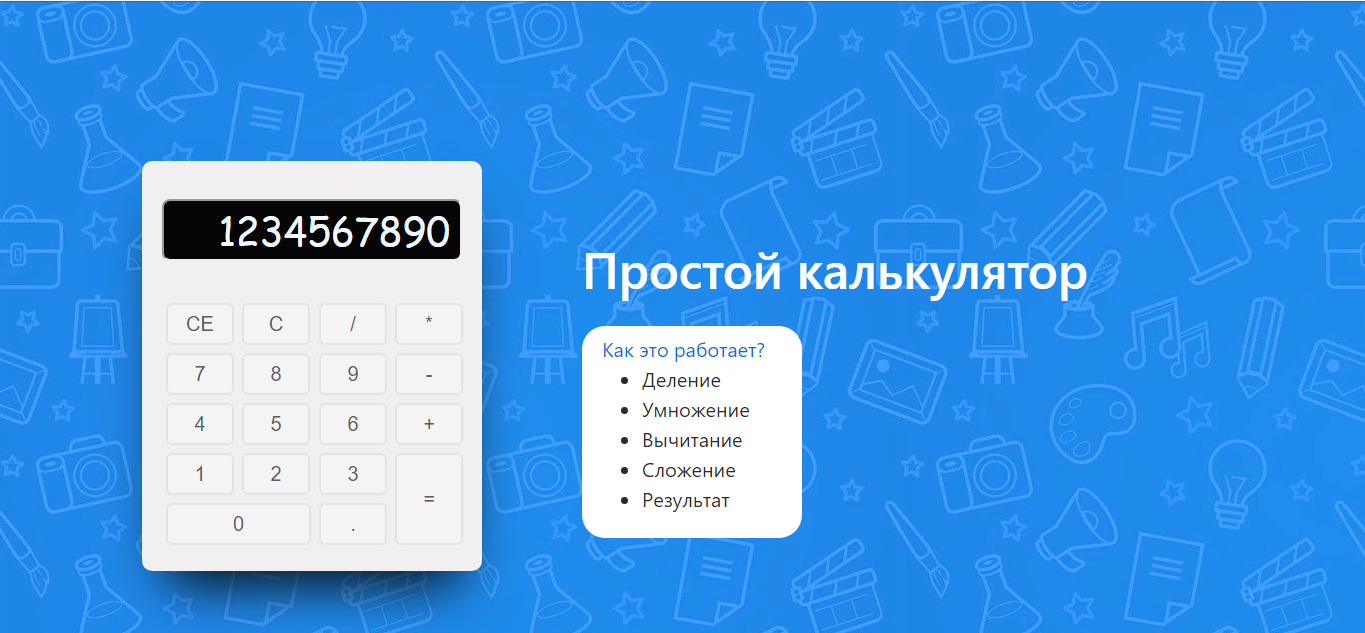 Основы Программирования – #12 – БагиОшибки в программе – это баги.А выявление этих ошибок называется отладкой или дебаггингом.Баг – это жук (в переводе с английского).В программах, в основном, бывает три основных типа ошибок1. Ошибки синтаксиса – это опечатки в ключевых словах!!2. Ошибки выполнения – возникают тогда когда в коде идет сложение числа и строки или деление на ноль!!!3. Логические ошибки – это ошибки в том как программист придумал код. В отличии от синтаксических ошибок программы с логическими изъянами работают, НО ведут они себя не так как разработчик задумал  в начале!!!Этот вид ошибок связан на этапе принятия решений программистом!!!Пример 1Код в Pythoni = 5while i < 15:    print(i)    i = i + 2Консоль5791113Пример 2 – Сложение числа и строки>print('dima' + 1)или деление на ноль>print(10/0)КонсольError #ошибка выполнения – сложение числа и строкиПример 3 – Логическая ошибкаage = 7if (age < 5 and age > 8)print(age)КонсольError #age не может быть одновременно <5 и >8.Как писать код без ошибок?1. Проверить код – все ли ключевые слова в тексте программы написаны правильно?2. Если программа должна вывести текст – заключены ли сообщения в одинарные кавычки?3. Нет ли в строке лишних пробелов?4. Все ли в порядке в строках – перед и после выделенной строки с ошибкой.5. Проверял ли мой код сторонний человек – он свежим взглядом может заметить упущенную ошибку!!!Д/з – Какие баги были и как мы их смогли победить?Основы Программирования – #13 – ЗаключениеСамые интересные направления:1. Веб разработка2. Фронтэнд разработка0123456зеленый